(replace with ministry letterhead)Date:	To Whom It May Concern:I, (include ministry title) . 	 , have personally examined	__and believe that he (she) is divinely called into the ministry of counseling.l, therefore, herewith, commission him (her) as a Commissioned Minister of Counseling with all rights and privileges pertaining thereunto.This commissioning shall remain valid as long as he (she) remains faithful to the Holy Scriptures, in good standing of this local ministry, and as long as he (she) remains credentialed by the National Christian Counselors Association as a Licensed Pastoral or Christian Counselor.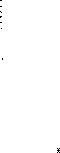 Respectfully,(includeministrytitle		Minister of the Gospel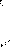 